Программа по совершенствованию показателя оценки механизмов управлениякачествомобразовательнойдеятельностивМОБУ СОШ №1 с.Красноусольский «Системаорганизациивоспитанияобучающихся»Обоснованиецелейизадачсистемы:Указами Президента Россииской Федерации от 7 мая 2018 года №204 «О национальных целях и стратегических задачахразвития Российской Федерации на период до 2024 года», от 21 июля 2020 года №474 определены стратегические целивоспитания - воспитание гармонично развитой и социально ответственной личности на основе духовно-нравственных ценностейнародов Российской Федерации, исторических и национально-культурных традиций и раскрытия таланта каждого человека. Надостижениепоставленнойцелинаправленымероприятиянациональногопроекта«Образование»,Стратегииразвитиявоспитанияв Российской Федерации на период до 2025 года, план основных мероприятий до 2020 года, проводимых в рамках Десятилетиядетства,деятельностьОбщероссийской общественно-государственной детско-юношеской организации«Российскоедвижениешкольников.Воспитаниедетейи молодежирассматриваетсякакстратегический общенациональный приоритет,требующийконсолидацииусилийразличныхинститутовгражданскогообществаиведомствнафедеральном,региональномимуниципальномуровнях. Кроме того, Стратегия ориентированана развитие социальныхинститутов воспитания,обновлениевоспитательного процесса в системеобщего и дополнительного образования,в сферах физическойкультуры и спорта, культурынаосновесочетанияотечественныхтрадиций,современногоопыта,достиженийнаучныхшкол,культурно-исторического,системно-деятельностногоподходаксоциальнойситуацииразвитияребенка.Федеральнымзаконом«ОвнесенииизмененийвФедеральныйзакон«ОбобразованиивРоссийскойФедерации»повопросам воспитания обучающихся» от 31.07.2020 NЗО4-ФЗ закреплены основные понятия и общие требования к организациивоспитания.Впояснительнойзапискекзаконопроектуглавагосударстваотметил,чтовсоответствииспоправкамивКонституциюРФ,«детиявляютсяважнейшимприоритетомгосударственнойполитики,государствосоздаетусловия,способствующиевсестороннемудуховному,нравственномуиинтеллектуальномуразвитиюдетей».Воспитание - деятельность,направленная на развитие личности, создание условий для самоопределения и социализацииобучающихся на основе социокультурных, духовно-нравственных ценностей и принятых в российском обществе правил и нормповеденияв интересахчеловека,семьи,обществаи государства,формированиеу обучающихсячувства патриотизма,гражданственности,уважениякпамятизащитниковОтечестваиподвигамГероевОтечества,законуиправопорядку,человекутрудаистаршемупоколению,взаимногоуважения,бережногоотношенияккультурномунаследиюитрадицияммногонациональногонародаРоссийскойФедерации,природеиокружающейсреде.Воспитательная работа должна вестись на основе рабочей программы и календарного плана. Их разработка - обязанностьобразовательныхучрежденийприучастииученическихиродительскихсоветов.Образовательныепрограммыподлежатприведениювсоответствиес нимнепозднее1сентября2021года.Необходимостьпрограммыорганизациивоспитанияобусловленаважностьюусиленияучастияобразовательных организаций,всех общественныхинститутов в решении задач воспитания, формированиясоциальныхкомпетенций и гражданских установок у обучающихся. Для этого требуется разработка системы мер по формированиювоспитательной компоненты на межведомственной основе. Школьнуюмодель программы воспитания необходимовосприниматькакконструктордлясозданиярабочейпрограммывоспитания.Цель: наличиеи функционирование системывоспитанияобучающихсяна основе базовых российскихценностей, региональных,культурных и духовных традиций, нацеленной на создание социальной среды развития обучающихся,ихвоспитательную,учебную,внеучебную,социальнозначимуюдеятельностьсучётомсоциально-экономических,культурно-исторических условий, ценностных установок и национальных традиций Республики Башкортостан, осуществляемуюобразовательнымиорганизациямивпартнерствессемьямиидругимиинститутамигражданскогообщества.Задачи:Обеспечениеподдержкисемейноговоспитания.Содействиеформированиюответственного отношенияродителейили законныхпредставителей к воспитаниюдетей вовлечениеродителей(законныхпредставителей) обучающихсяв реализациюсистемы воспитанияи социализацииобучающихсясцельюповышенияихпедагогическойкультуры.Формирование сети образовательных организаций, реализующих мероприятия по родительскому просвещению иконсультированиюродителейпоправовым,экономическим,медицинским,психолого-педагогическимиинымвопросамсемейноговоспитания.Обеспечениеусловийдляповышениясоциальной,коммуникативнойипедагогическойкомпетентностиродителей.Повышениеэффективностивоспитательнойдеятельностивсистемеобразования МОБУ СОШ №1 с.КрасноусольскийСодействиеразработкеиреализациипрограммвоспитанияобучающихсяв организациях,осуществляющихобразовательную деятельность,которые направленына повышениеуважениядетей друг к другу, к семье и родителям,учителю, старшимпоколениям,атакженаподготовкуличностиксемейнойиобщественнойжизни,трудовойдеятельности.Обновление содержания воспитания, внедрение форм и методов, основанных на лучшем педагогическом опыте всферевоспитанияиспособствующихсовершенствованиюиэффективнойреализациивоспитательногокомпонентафедеральныхгосударственныхобразовательныхстандартов.Содействиепопуляризациив информационном пространстветрадиционныхроссийскихкультурных,в том числеэстетических,нравственныхисемейныхценностейинормповедения.Воспитаниевдетяхумениясовершатьправильныйвыборвусловияхвозможногонегативноговоздействияинформационныхресурсов.Созданиеусловий,методовитехнологийдляиспользованиявозможностейинформационныхресурсов,впервуюочередьинформационно-телекоммуникационнойсетиИнтернет,вцеляхвоспитанияисоциализациидетей.Формированиеу обучающихсянавыкови умений позитивногои полезноговзаимодействия с информационнойсредойиобеспечениепсихологическойзащищённостиотвсехвидовнасилия.Поддержка	ученического	самоуправления	и	повышение	роли	организаций	обучающихся	в	управленииобразовательнымпроцессом.Поддержкаобщественныхобъединений,содействующихвоспитательнойдеятельностивобразовательныхииныхорганизациях.Привлечениедетей к участиюв социальнозначимых познавательных, творческих,культурных,краеведческих,спортивныхиблаготворительныхпроектах,вволонтерскомдвижении.Развитиесистемыподдержкииреализациисоциальныхинициатив(волонтерства)обучающихся.Созданиеусловийдлявоспитанияудетейактивнойгражданскойпозиции,гражданскойответственности,основаннойнатрадиционныхкультурных,духовныхинравственныхценностяхроссийскогообщества.Развитиекультурымежнациональногообщения,формированиеприверженностиидеяминтернационализма,дружбы, равенства, взаимопомощинародов республики,воспитаниеуважительногоотношения к национальномудостоинствулюдей,их чувствам,религиознымубеждениям.Развитие правовой и политической культуры детей, расширение конструктивного участия в принятии решений,затрагивающихих права и интересы,в том числе в различныхформах самоорганизации, самоуправления, общественнозначимойдеятельности.Формированиестабильнойсистемынравственныхисмысловыхустановокличности,позволяющихпротивостоятьидеологииэкстремизма,национализма,ксенофобии,коррупции,дискриминациипо социальным,религиозным,расовым,национальнымпризнакамидругимнегативныесоциальнымявлениям;Формирование у детей патриотизма, чувства гордость за свою Родину, малую Родину, готовности к защитеинтересов Отечества, ответственности за будущее России на основе развития программ патриотического воспитания детей.Разработку и реализацию программ воспитания, способствующих правовой, социальной и культурной адаптациидетей,втомчиследетейизсемеймигрантов.Формированиеспособностик духовно-нравственному развитию, чувствупричастностик историко-культурнойобщностироссийскогонарода.Формированиеосознанного отношения к Отечеству, малой родине, его прошлому, настоящему и будущемунаосновеисторическихценностейироли республикивсудьбеРоссии.Повышениекачествапреподаваниягуманитарныхучебныхпредметов,обеспечивающегоориентациюобучающихсяв современныхобщественно-политических процессах,происходящихв России и мире, а также осознаннуювыработку собственной позиции по отношению к ним на основе знания и осмысления истории, духовных ценностей идостиженийнашей страны.Развитие у подрастающего поколения уважения к таким символам государства, как герб, флаг, гимн РоссийскойФедерации,кисторическимсимволамипамятникамОтечества.Формирование в ОО республики системы оказания помощи детям в выработке моделей поведения в различныхтрудныхжизненныхситуациях,втомчисле проблемных,стрессовыхиконфликтных.Развитиеудетейнравственныхчувств(справедливости,милосердияидружелюбия).Создание равных для всех детей возможностей доступа к культурным ценностям, проведению культурныхмероприятий,направленныхнапопуляризациюроссийскихкультурных,нравственных исемейныхценностейСоздание условий для сохранения,поддержки и развития этнических культурных традиций и народноготворчества.Содействиеповышениюпривлекательностинаукидляподрастающегопоколения,поддержкунаучно-технического творчества детей, вовлечение обучающихся в активную научную деятельность через расширение сети детскихТехнопарков(Квантор умов).Формирование у подрастающего поколения ответственного отношения к своему здоровью и потребности вздоровомобразежизни.Формирование в детской и семейной среде системы мотивации к активному и здоровому образу жизни, занятиямфизическойкультуройиспортом,развитиекультурыздоровогопитания.Создание для детей, в том числе детей с ограниченными возможностями здоровья, условий для регулярныхзанятий физической культурой и спортом, развивающего отдыха и оздоровления, в том числе на основе развития спортивнойинфраструктурыиповышенияэффективностиееиспользования.Развитиекультурыбезопаснойжизнедеятельности, профилактикунаркотическойи алкогольнойзависимости,табак куренияидругихвредныхпривычек.Предоставлениеобучающимсяобразовательныхорганизаций,атакжедетям,занимающимсявиныхорганизациях, условий для физического совершенствования на основе регулярных занятий физкультурой и спортом всоответствиисиндивидуальнымиспособностямиисклонностямидетей.Формированияудетейуменийинавыковсамообслуживания,потребноститрудиться,добросовестного,ответственного и творческого отношения к разным видам трудовой деятельности, включая обучение и выполнение домашнихобязанностей;Содействияпрофессиональному самоопределению, приобщения детей к социальнозначимой деятельностидляосмысленноговыборапрофессии.Воспитаниечувстваответственностизасостояниеприродныхресурсов,уменийинавыковразумногоприродопользования,нетерпимогоотношениякдействиям,приносящимвредэкологии.Содействиеворганизациисетевогоимежведомственноговзаимодействияметодическихобъединенийобщеобразовательных организаций и организаций, осуществляющих деятельность в сфере дополнительного образования, длярешенияактуальныхпроблемвоспитания.Обеспечениеподготовкиипереподготовкикадровпонаправлениямвоспитанияобучающихся.Создание условий для занятости, а также укрепления физического и психологического здоровья обучающихся вканикулярноевремя.Снижениеколичестваправонарушений,совершенныхнесовершеннолетними,втомчислеповторных.Учёт несовершеннолетних, не посещающихили систематически пропускающихпо неуважительным причинамзанятиявобразовательныхорганизациях;Разработкаивнедрениевпрактикуработыобразовательныхорганизацийпрограмм,направленныхнаформированиезаконопослушногоповедениянесовершеннолетних;Вовлечениемаксимальногоколичестваобучающихсявучастиевсоциально-психологическомтестировании,направленномна раннее выявлениепсихологических «факторовриска»возможногововлеченияшкольниковв зависимоеповедение,втомчисленезаконногопотреблениянаркотическихсредствипсихотропныхвеществ;Организациялетнего отдыха, досуга и занятости несовершеннолетних из семей, находящихсяв сложнойжизненнойситуации.Разработкасистемымероприятий/программыпоработескласснымируководителями.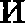 Развитиепрактикинаставничествасредиклассныхруководителей.Повышениеквалификациии/илипереподготовкапедагогов,осуществляющихфункцииклассногоруководства.Повышениепрестижапедагогическихпрофессий.Показатели,методысбора:Описаниеметодовобработкиинформации.Обработкаинформациипроизводитсячерезинформационныесистемы,а такжеспомощьюанализа.Методологическийинструментариймониторингавоспитанияисоциализацииобучающихсяпредусматриваетиспользованиеследующихметодов:Тестирование (метод тестов) - исследовательский метод, позволяющий выявить степень соответствия планируемых иреально достигаемых результатов воспитания и социализации обучающихся путём анализа результатов и способов выполненияобучающимисярядаспециальноразработанныхзаданий.Oпpoc - получение информации, заключённой в словесных сообщениях обучающихся. Для оценки эффективностидеятельностиобразовательногоучрежденияповоспитаниюисоциализацииобучающихсяиспользуютсяследующиевидыoпpoca:Анкетирование- эмпирическийсоциально-психологический методполученияинформациина основанииответовобучающихсянаспециальноподготовленныевопросыанкеты;Интервью- вербально-коммуникативный метод,предполагающий проведениеразговорамеждуисследователем иобучающимися по заранее разработанному плану, составленному в соответствии с задачами исследования процесса воспитания исоциализации обучающихся. В ходе интервью исследователь не высказывает своего мнения и открыто не демонстрирует своейличной оценки ответов обучающихся или задаваемых вопросов, что создаёт благоприятную атмосферу общения и условия дляполученияболеедостоверныхрезультатов;Беседа - специфическийметод исследования,заключающийсяв проведениитематически направленногодиалога междуисследователемиобучающимисясцельюполучениясведенийобособенностяхпроцесса  воспитанияисоциализацииобучающихся.Психолого-педагогииеское наблюдение - описательный психолого-педагогический метод исследования, заключающийся вцеленаправленном восприятиии фиксацииособенностей,закономерностей развитияи воспитанияобучающихся.В рамкахмониторингапредусматриваетсяиспользованиеследующихвидовнаблюдения:включённое наблюдение - наблюдатель находится в реальных деловых или неформальных отношениях с обучающимися,закоторымионнаблюдаетикоторыхоноценивает;узкоспециальное наблюдение - направлено на фиксирование строго определённых параметров (психолог педагогическихявлений)воспитанияисоциализацииобучающихся.Особоследуетвыделитьпсихолого-педагогический эксперименткакосновнойметодисследованиявоспитанияисоциализацииобучающихся.Основной целью исследования является изучение динамики процессавоспитанияи социализацииобучающихсяв условияхразработаннойшколойПрограммой.В рамках реализации муниципальной программы (комплекса мер) применяются разнообразные методы обработки данных,которыеможноразделитьна нематематическиеиматематические.Кнематематическимметодамобработкиинформации,используемымвовсехмониторингах,относятся:Группировка - это метод разделения совокупности данных на группы с целью изучения ее структуры или взаимосвязеймежду компонентами. Данный метод используется для фиксации определенного качества, выявленного в ходе мониторинга иустановлении совокупности явлений с данным качеством, что позволяет комплексно применить к ней технологический аппаратдляобеспеченияповышениякачествафункционирования.Классификация- это метод разделения множества объектов по определенномуоснованию. Данный метод позволяетпредставлять в надёжном и удобном для обозрения и распознавания виде всю изучаемую область и заключать в себе макспмальнополнуюинформациюоееобъектах.Обобщение - это метод установления общих признаков исследуемого в мониторинге явления. Данный метод позволяетсделать вывод, выразить основные результаты в общем положении, придать общее значение чему-либо. В рамках мониторинга сиспользованиемданногометодаможноформулироватьпрогнозыбудущихизменений,учитываясхожиеусловияихарактеристикиобъектов.Трансформацияотображенияаналитическихданных - это метод изменения формы информации без изменения еесодержания.Данныйметодприменяетсяпри переводеполученныхданныхв табличный,графический,схематичныймлитекстовый формат для повышения удобства использования аналитического материала в ходе его обобщения или составленияаналитическогоотчета.Сопоставление - метод сравнения объектов (явленмй, идей, результатов мониторинга и т.д.), выделение в них общего иразличногосцельюклассификацииитипологии.Данныйметодиспользуетсяприопределениипреимуществсубъектовмониторинга,вьlстраивании рейтингов по тому или иному параметру, формулировкезаключений. К математическим методамобработки данных, применяемых в рамках проведения во всех мониторингах результативности сопровождения школ с низкимиобразовательными результатами и школ, функционирующих в сложных социальных условиях, относятся: калибрование- методупорядочения совокупности значений величины, которая служит основой для ее измерения. Данный метод используется вмониторинге по оценке предметных компетенций при определении уровней их сформированной и принятии мер по устранениюпредметныхдефицитовучителя,атакжесопоставительныйанализрезультатоввсехоценочныхпроцедур.ранжирование-метод упорядочения данных по возрастаниюили убыванию значений величин. Данный метод применяетсявовсех мониторингах при установлении крайних и медианных значений проявления изучаемого показателя, позволяющихустановитьсостояниесистемиоценитьобъеммерпоулучшениюсложившейсяситуации;медиана-метод определения среднего значения упорядоченной совокупности переменных. Данный метод применяется во всехмониторингах при определении средних значений, несоответствие которым может интерпретироваться как недостаток илипревышениесреднегопоказателя;среднееарифметическое-методусреднения данных, определяемое как сумма всех значений множества, деленная их количество;расчет доли от общего числа-метод вычисления процентного соотношения повторений зафиксированного события в общейсовокупностисобытийданногокласса.Использованиеинформационныхсистемдлясбораинформации.Информационные системыобеспечиваютсбор, хранение,обработку,поиск,передачуинформации,помогаютанализироватьсостояниеконтролируемогоявления:защищенныетаблицыExcelсавтоматизированнойобработкойданных,фильтрациейинформациипотипамзапросов;Google-формыдлямассовыхопросов;тестовыеоболочки,позволяющиедистанционноучаствоватьвтестировании;РИСГМА - региональнаяинформационнаясистемаобеспеченияпроведениягосударственной итоговойаттестацииобучающихся,освоившихосновныеобразовательныепрограммыосновногообщегоисреднегообщегообразованияФИСОКО-Федеральнаяинформационнаясистемаоценкикачестваобразования-основнойорганизационно-технологический механизмреализациимероприятий,направленныхнапроведениепроцедуроценкикачестваобразования.Функциональные возможности ФИС ОКО: подключение всех общеобразовательных организаций к личным кабинетам ФИСОКО; обмен рабочими материалами между организаторами на федеральном, региональном и муниципальном уровнях и уровнеобразовательнойорганизацииhttps://1k-fisoko.obmadzor.gov.ru/ГПС«Образование»-порталэлектронногообразованияРеспубликиБашкортостанhttps://edu.bashkortostan.ru/Мониторииг:Мониторинг соответствияпрограмм воспитания и социализацииобразовательных организацийтребованиям ФГОС(позаданиюминистраМОНРБ);Мониторинг	официальных	сайтов	органовместного	самоуправления,	осуществляющихуправление	всфереобразования,образовательныхорганизаций;Мониторингработысдетьми,состоящими  научетевКДНиЗП,неблагополучнымисемьями;Мониторингволонтерского(добровольпеское)движение,Российскоедвижениешкольников,движение«ПионерыБашкортостана»,  движение «ЮИД»)Анализ,адресныерекомендацииПо итогам проведения мониторингапоказателейпроводится анализ результатов мониторингавышеназванныхпоказателей.Анализрезультатовпроводитсянепооднойоценочнойпроцедуре,апредполагаетпроведениекомплексногоанализа-сопоставлениерезультатовпонесколькимоценочнымпроцедурам:анализ организации работы по обеспечению прохождения курсов повышения квалификации, подготовки педагогов поприоритетнымнаправлениямвоспитанияисоциализацииобучающихся;анализрезультатовконтрольно-надзорныхмероприятийпоизучениюосновныхобразовательныхпрограммобразовательныхорганизаций,содержаниекоторыхсоответствуеттребованиямФГОС;анализ официальных сайтов на наличие разработанных и утвержденных программ, в соответствии с федеральными ирегиональнымипрограммамивоспитанияобучающихся;анализинформации по детям, вовлечённыхв социально полезную деятельность по направленностям (волонтерское(добровольческое) движение, в мероприятия, направленные на развитие личности, создание условий для самоопределения исоциализацииобучающихся;анализдеятельностиобразовательных организацийпо профилактикебезнадзорности и правонарушений и оказаниеметодическойпомощи;На основании проведенияанализаразрабатываются адресныерекомендации(по выявленнымпроблемнымпозициям,группамриска,уровнямуправления),«дорожныекарты».Меры,управленческиерешенияУправленческиерешения-этокомплексмер,состоящийизцеленаправленных,взаимосвязанных,обладающихлогическойпоследовательностью действий, обеспечивающих достижение задач управления качеством образования. Например: решение овнесенииизмененийв переченьисодержаниепрограммподготовкиучителей,кадровыерешения,поощрительныемеры(награды,денежноестимулирование),решенияпооказаниюфинансовойпомощиОО.Поитогампроведенияанализарезультатовмониторинговпоказателейпринимаютсямеры,направленныенасовершенствованиесистемывоспитанияисоциализацииобучающихся:проведениеинформационно-разъяснительнойработысработникамиоргановместногосамоуправления,осуществляющих управлениев сфереобразования,и/илируководителями образовательных организаций,направленныхнаразвитиесистемывоспитанияисоциализацииобучающихся;организацияипроведениепрофессиональных конкурсовсцельюпопуляризациилучшегопедагогииеского опытавоспитательнойсистемынамуниципальномуровне.АнализэффективностипринятыхмерПосле внедрения принятого управленческого решения проводится анализ эффективности принятых мер, по результатамкоторого могут формироваться новые цели, в соответствии с которыми определяются показатели и методы сбора информации,проводитсямониторингэтихпоказателей,иханализ,разрабатываютсяадресныерекомендацииипринимаютсямерыиуправленческиерешения,тоестьвыстраиваетсяновыйуправленческийцикл.Подготовкааналитическогоотчетаобэффективностипринятыхмер с указаниемизмененийв показателяхсистемывоспитанияисоциализацииобучающихсявсравнении с предыдущим периодом отдельно по каждому виду мониторинга. Отчет об анализе эффективности размещается наофициальномресурсе.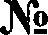 НаправлениедеятельностиНаименованиепоказателяМетодикарасчетапоказателяМетодысбораинформацииОтветственныеисполнители1.По	развитиюДолясемей,находящихсявсоциально опасном положении,которымоказалапомощьвобучение и воспитание детейотобщегоколичествасемейКол-восемей,находящихсявCOПкоторымоказалапомощьв обучение и воспитаниидетейx100общеекол-восемейОтчет классных руководителейКлассные руководители, соц. педагог Банникова А.В.Долясемей,находящихсявсоциально опасном положении,которымоказалапомощьвобучение и воспитание детейотобщегоколичествасемейКол-восемей,находящихсявCOПкоторымоказалапомощьв обучение и воспитаниидетейx100общеекол-восемейКлассные руководители, соц. педагог Банникова А.В.ИНСТИТТОВДолясемей,находящихсявсоциально опасном положении,которымоказалапомощьвобучение и воспитание детейотобщегоколичествасемейКол-восемей,находящихсявCOПкоторымоказалапомощьв обучение и воспитаниидетейx100общеекол-восемейКлассные руководители, соц. педагог Банникова А.В.ВОСПИТ£fНИЯДолясемей,находящихсявсоциально опасном положении,которымоказалапомощьвобучение и воспитание детейотобщегоколичествасемейКол-восемей,находящихсявCOПкоторымоказалапомощьв обучение и воспитаниидетейx100общеекол-восемейКлассные руководители, соц. педагог Банникова А.В.2.Подготовка	кадровПо приоритетным направлениямвоспитаниясоциализацииобучающихсяДоляпедагогов,  прошедшихподготовку по приоритетным направленияхвоспитанияисоциализации обучающихся, отобщегоколичествапедагоговКол-вопедагогов,прошедшихподготовкупонаправлениямx100общеекол-вопедагогов,прошедшихПОДГОТОВКотчетАдминистрация школыКол-вопедагогов,прошедшихподготовкупонаправлениямx100общеекол-вопедагогов,прошедшихПОДГОТОВККол-вопедагогов,прошедшихподготовкупонаправлениямx100общеекол-вопедагогов,прошедшихПОДГОТОВК3.По	обновлениювоспитательногоКоличество	муниципальныхпрограмм,	соответствующихКол-вомуниципальныхпрограммxl00общеекол-воOMCИнформацияАдминистрация школыпроцесса	с	учетомсовременныхдостиженийнаукиина основеотечественныхтрадицийединой	программевоспитательной		работе,направленныхнавоспитаниеисоциализациюобучающихся.—	поприобщению	детей	ккультурномунаследию;—	попопуляризациинаучныхзнанийсредидетей;—	по	физическомувоспитанию—	по	экологическому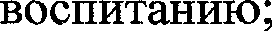 ПО	развитиюдобровольиества(волонтёрства)	средиобучающихся;направленных	наадаптациюдетеймигрантов;по		обеспечениюфизической,информационнойи	психологическойбезопасности;по	повышениюпедагогической		культурыродителей(законныхпредставителей)обучающихся;по		осуществлениюпсихолого-педагогическойподдержки	воспитания	впериодканикулярногоотдыхаобучающихся.4.Развитиедобровольчества(волонтерства)средиобучающихсяРазвитиедобровольчества(волонтерства)средиобучающихсяПринимаетУчастие в добровольчестве(волонтерстве),	от	общегоколичестваобучающихсяКол-вообучающихся-участниковх100общеекол-вообучающихсяИнформацияКунафина А.Ф.5.ПоразвитиюдетскихобщественныхобъединенийПоразвитиюдетскихобщественныхобъединенийКол-вообучающихся-участниковх100общеекол-вообучающихсяИнформацияКунафина А.Ф.Доляобучающихсяот5до18лет	занятых	в	детскихобщественныхобъединениях6.ПрофилактикабезнадзорностиправонарушенийиДоляобучающихся,состоящихна	учете	в	КДНмуниципалитета,	от	общегоКол-вообучающихся,состоящихНаvчете в КДНх 100общеекол-вообучающихсяИнформацияБанникова А.Ф.несовершеннолетнихобучающихсяколичестваобучающихсянесовершеннолетнихобучающихсяДоля	обучающихся,принявших	участие		виндивидуальнойпрофилактической		работе(безнадзорность					иправонарушениянесовершеннолетнихобучающихся),		от	общегоколичестваобучающихсяКол-вообучающихся,принявюихучастиевпндивидуальнойпрофилактическойработех100кол-вообучающихсяподнаблюдениемИнформацияБанникова А.В.7.По	эффективностидеятельностипедагогическихработников	поклассному руководствуДоля	педагогическихработников,вотношениикоторыхпроводилась оценкаэффективностидеятельностипо классному руководству отобщегоколичествапедагоговКол-вопедагогическихработников,вотношении которых проводиласьоценкаэффективностидеятельностипоклассномуруководствух100общеекол-вопедагоговИнформацияКунафина А.Ф.Доля	педагогическихработников,	осуществляющихдеятельность	по		классномуруководству,		получившихКол-вопедагогическихработников,осуществляющихдеятельностьпоклассномуруководству,х100общеекол-вопедагоговИнформацияКунафина А.Ф.поощрение,	от	общегоколичествапедагогов8.По	учетунесовершеннолетнихобучающихся,охваченныхразличнымиформамидеятельности	впериодканикулярного отдыхаКол-во	детей,	обхватанныхлетне-оздоровительнымимероприятиями	вканикулярноевремя, от общегоколичестваобучающихсяКол-водетейохваченныхлетне-оздоровительнымимероприятиямивканикvлярноевремях100общеекол-вообучающихсяИнформацияКлассные руководители